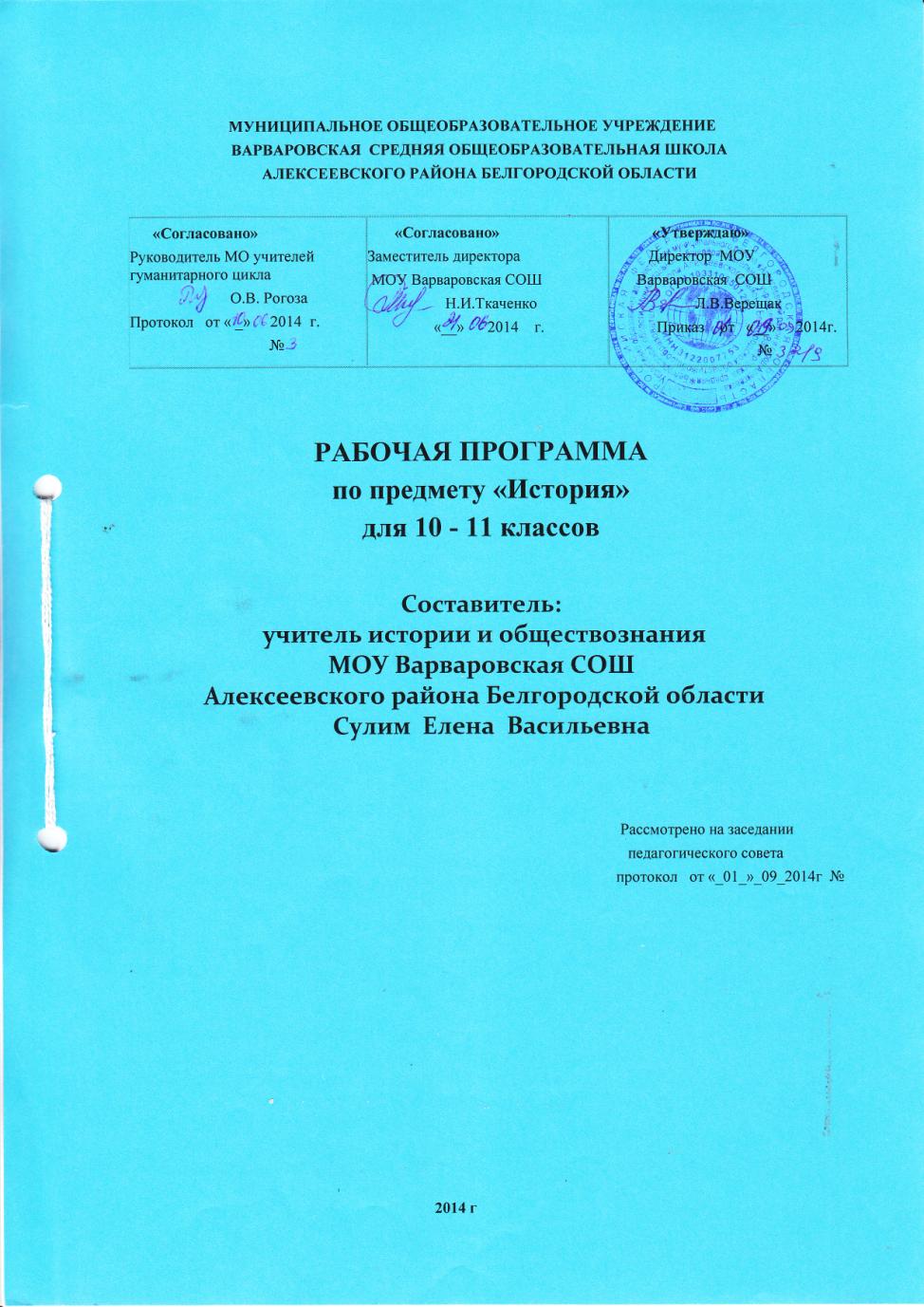                                                    ПОЯСНИТЕЛЬНАЯ ЗАПИСКА     Рабочая программа учебного предмета «История» для 10-11 классов составлена в соответствии с федеральным компонентом Государственного стандарта среднего (полного) общего образования на основе программы среднего (полного) общего образования на базовом уровне по истории, федерального базисного учебного плана для среднего (полного) общего образования (приложение к приказу Минобразования России от 09.03.2004 № 1312) и следующих авторских програм: Программа курса для 10 класса общеобразовательных учреждений «История России с древнейших времен до конца 19 века» А.Н.Сахаров, А.Н.Боханов, С.И.Козленко." – М.: Русское слово, 2006.Программа курса и тематическое планирование к учебнику Н.В.Загладина, Н.А.Симония «Всеобщая история. 10 класс». Загаладин Н.В., Загладина Х.Т. – М.: ООО «Русское слово», 2013.Авторской программы И.И.Козленко, Н.В.Загладин, Х.Т.Загладина История Отечества. XX-начало ХХI века. М. «Русское слово» 2006. Авторской программы Загладин Н.В., Загладина Х.Т. Программа курса и тематическое планирование к учебнику Н.В.Загалдина «Всеобщая история. Конец XIX – начало XXI века. 11 класс». Для 11 класса общеобразовательных учреждений. – М.: ООО «ТИД «Русское слово – РС», 2009    Программа рассчитана на 136 часов из расчета 2 часа в неделю, 88 часов – история России, 48 часов – Всеобщая история. Курс призван актуализировать и углубить знания, ранее полученные учащимися в процессе изучения истории Древнего мира, Средних веков, Новой и Новейшей истории зарубежных стран, соответствующих курсов истории Отечества. Курсы «История России» и «Всеобщая история» изучаются синхронно-параллельно. Распределение времени между курсами «История России» и «Всеобщая история»Цели курсаОзнакомление учащихся с совокупностью знаний об основных этапах исторического пути человечества, многообразии форм исторического бытия и деятельности людей в прошлом. Выработка у школьников представлений об основных источниках знаний о прошлом и настоящем, о неоднозначности восприятия, отражения и объяснения событий истории и современности. Развитие у учащихся способностей рассматривать события и явления прошлого и настоящего, пользуясь  приемами исторического анализа, применять исторические знания при рассмотрении и оценке современных событий. Формирование целостных ориентаций и убеждений школьников на основе личностного осмысления социального, духовного, нравственного опыта людей в прошлом и настоящем, восприятия идей гуманизма, уважения прав человека и демократических ценностей, патриотизма и взаимопонимания между народами. Развитие гуманитарной культуры школьников, приобщение к ценностям национальной и мировой культуры, воспитание уважения к истории, культуре, традициям своего и других народов, стремления сохранить и приумножать культурное достояние своей страны и всего человечества. Задачи:воспитание гражданственности, национальной идентичности, развитие мировоззренческих убеждений учащихся на основе осмысления ими исторически сложившихся культурных, религиозных, этнонациональных традиций, нравственных и социальных установок, идеологических доктрин;освоение систематизированных знаний об истории человечества, формирование целостного представления о месте и роли России во всемирно-историческом процессе;овладение умениями и навыками поиска, систематизации и комплексного анализа исторической информации;формирование исторического мышления.К рабочей программе по предмету «История» для 10-11 классов разработано календарно – тематическое планирование:ПРИЛОЖЕНИЕ 1 Календарно – тематическое планирование к рабочей программе по предмету «История» для 10 класса;ПРИЛОЖЕНИЕ 2 Календарно – тематическое планирование к рабочей программе по предмету «История» для 11 класса;                                           Учебно-тематический план – 10 классУчебно-тематический план – 11 классИзменения:                                                        СОДЕРЖАНИЕ                                                                   10 классИСТОРИЯ РОССИИ История России – часть всемирной истории Особенности становления и развития российской цивилизации. Роль и место России в мировом развитии: история и современность. Источники по истории Отечества. Наше Отечество в древностиПриродно-климатические факторы и особенности освоения территории Восточной Европы и Севера Евразии. Стоянки каменного века. Переход от присваивающего хозяйства к производящему. Скотоводы и земледельцы. Появление металлических орудий и их влияние на первобытное общество. Великое переселение народов и его влияние на формирование праславянского этноса. Место славян среди индоевропейцев. Восточнославянские племенные союзы и их соседи: балтийские, угро-финские, тюркоязычные племена. Занятия, общественный строй и верования восточных славян. Усиление роли племенных вождей, имущественное расслоение.Древняя РусьПроисхождение государственности у восточных славян. «Повесть временных лет». Возникновение Древнерусского государства. Новгород. Происхождение слова «Русь». Начало династии Рюриковичей. Дань и подданство. Князья и их дружины. Вечевые порядки. Торговый путь «из варяг в греки». Походы на Византию. Принятие христианства. Развитие норм права на Руси. Категории населения. Княжеские усобицы. Христианская культура и языческие традиции Руси. Контакты с культурами Запада и Востока. Влияние Византии. Монастырское строительство. Культура Древней Руси как один из факторов образования древнерусской народности.От Руси к РоссииПричины распада Древнерусского государства. Усиление экономической и политической самостоятельности русских земель. Крупнейшие земли и княжества Руси в XII – начале XIII вв. Монархии и республики. Православная Церковь и идея единства Русской земли. Русь и Степь. Расцвет культуры домонгольской Руси.Образование Монгольского государства. Нашествие на Русь. Включение русских земель в монгольскую систему управления завоеванными землями. Золотая Орда. Принятие Ордой ислама. Роль монгольского завоевания в истории Руси. Экспансия с Запада. Борьба с крестоносной агрессией. Русские земли в составе Великого княжества Литовского.Начало возрождения Руси. Внутренние миграции населения. Восстановление экономики русских земель. Формы землевладения и категории населения. Роль городов в объединительном процессе. Борьба за политическую гегемонию в Северо-Восточной Руси. Политические, социальные, экономические и территориально-географические причины превращения Москвы в центр объединения русских земель. Взаимосвязь процессов объединения русских земель и борьбы против ордынского владычества. Зарождение национального самосознания на Руси.Великое княжество Московское в системе международных отношений. Начало распада Золотой Орды. Образование Казанского, Крымского, Астраханского ханств. Закрепление католичества как государственной религии Великого княжества Литовского. Автокефалия Русской Православной Церкви. Культурное развитие русских земель и княжеств в конце XIII – середине XV вв. Влияние внешних факторов на развитие русской культуры. Формирование русского, украинского и белорусского народов. Москва как центр развития культуры великорусской народности.Завершение объединения русских земель и образование Российского государства. Особенности процесса складывания централизованного государства в России. Свержение золотоордынского ига. Изменения в социальной структуре общества и формах феодального землевладения. Формирование новой системы управления страной. Роль церкви в государственном строительстве. «Москва – третий Рим». Установление царской власти и ее сакрализация в общественном сознании. Складывание идеологии самодержавия. Реформы середины XVI в. Создание органов сословно-представительной монархии. Развитие поместной системы. Установление крепостного права. Опричнина. Учреждение патриаршества. Расширение территории России в XVI в. Рост международного авторитета Российского государства. Россия в 17 столетииПричины и характер Смуты. Пресечение правящей династии. Боярские группировки. Обострение социально-экономических противоречий. Борьба против агрессии Речи Посполитой и Швеции. Национальный подъем в России. Восстановление независимости страны. Земской собор . и восстановление самодержавия. Первые Романовы. Расширение территории Российского государства в XVIIв. Вхождение Левобережной Украины в состав России. Освоение Сибири. Участие России в войнах в XVII в. Юридическое оформление крепостного права. Новые явления в экономике: начало складывания всероссийского рынка, образование мануфактур. Развитие новых торговых центров. Социальные движения в России во второй половине XVII в. Церковный раскол и его значение. Старообрядчество. Культура народов Российского государства во второй половине XV-XVII в. вв. Усиление светских элементов в русской культуре. Новые формы зодчества. Расцвет русской живописи и декоративно-прикладного искусства. Начало книгопечатания и распространение грамотности. Зарождение публицистики. Славяно-греко-латинская академия. «Домострой»: патриархальные традиции в быте и нравах. Крестьянский и городской быт. Особенности русской традиционной (средневековой) культуры. Формирование национального самосознания. Дискуссия о предпосылках преобразования общественного строя и характере процесса модернизации в России. Россия в XVIII Петровские преобразования. Реформы армии и флота. Создание заводской промышленности. Политика протекционизма. Новая система государственной власти и управления. Провозглашение империи. Превращение дворянства в господствующее сословие. Особенности российского абсолютизма. Россия в период дворцовых переворотов. Расширение прав и привилегий дворянства. Просвещенный абсолютизм. Законодательное оформление сословного строя. Попытки укрепления абсолютизма в первой половине XIX в. Реформы системы государственного управления. Рост оппозиционных настроений в обществе. Движение декабристов. Оформление российской консервативной идеологии. Теория «официальной народности». Славянофилы и западники. Русский утопический социализм. Особенности экономического развития России в XVIII – первой половине XIX в. Развитие капиталистических отношений. Начало промышленного переворота. Формирование единого внутреннего рынка. Изменение социальной структуры российского общества.  Сохранение крепостничества в условиях развертывания модернизации. Превращение России в мировую державу. Россия в войнах XVIII в. Имперская внешняя политика. Россия в XIX столетии  Разделы Польши. Расширение территории государства в XVIII – середине XIX вв. Участие России в антифранцузских коалициях в период революционных и наполеоновских войн. Отечественная война . и заграничный поход русской армии. Россия в Священном союзе. Крымская война.Культура народов России и ее связи с европейской и мировой культурой XVIII – первой половины XIX вв. Особенности русского Просвещения. Научно-техническая мысль и научные экспедиции. Основание Академии наук и Московского университета. Ученые общества. Создание системы народного образования. Формирование русского литературного языка. Развитие музыкально-театрального искусства. Новаторство и преемственность художественных стилей в изобразительном искусстве. Изменение принципов градостроительства. Русская усадьба. Отмена крепостного права. Реформы 1860-х – 1870-х гг. Самодержавие и сословный строй в условиях модернизационных процессов. Выступления разночинной интеллигенции. Народничество. Политический террор. Политика контрреформ.ВСЕОБЩАЯ ИСТОРИЯ                                                        10 классИстория как наука Древнейшая история человечества Современные научные концепции происхождения человека и общества. Природное и социальное в человеке и человеческом сообществе первобытной эпохи. Расселение древнейшего человечества. Формирование рас и языковых семей. Неолитическая революция. Изменения в укладе жизни и формах социальных связей. Родоплеменные отношения.Цивилизации Древнего мира и Средневековья Архаичные цивилизации. Особенности материальной культуры. Развитие государственности и форм социальной организации. Мифологическая картина мира. Возникновение письменности и накопление знаний. Цивилизации Древнего Востока. Формирование индо-буддийской и китайско-конфуцианской цивилизаций. Социальные нормы и духовные ценности в древнеиндийском и древнекитайском обществе. Возникновение религиозной картины мира. Философское наследие Древнего Востока. Античные цивилизации Средиземноморья. Полисная политико-правовая организация и социальная структура. Демократия и тирания. Римская республика и империя. Римское право. Мифологическая картина мира и формирование научной формы мышления в античном обществе. Философское наследие Древней Греции и Рима. Становление иудео-христианской духовной традиции, ее религиозно-мировоззренческие особенности. Ранняя христианская церковь. Возникновение исламской цивилизации. Социальные нормы и мотивы общественного поведения человека в исламском обществе. Социокультурные особенности арабского и тюркского общества. Исламская духовная культура и философская мысль в эпоху Средневековья. Христианская средневековая цивилизация в Европе. Складывание западноевропейского и восточноевропейского регионов цивилизационного развития. Социокультурное и политическое влияние Византии. Особенности социальной этики, отношения к труду и собственности, правовой культуры, духовных ценностей в католической и православной традициях.Становление и развитие сословно-корпоративного строя в европейском средневековом обществе. Феодализм как система социальной организации и властных отношений. Образование централизованных государств. Роль церкви в европейском обществе. Культурное и философское наследие европейского Средневековья. Традиционное (аграрное) общество на Западе и Востоке: особенности социальной структуры, экономической жизни, политических отношений. Динамика развития европейской средневековой цивилизации. Социально-политический, религиозный, демографический кризис европейского традиционного общества в XIV-XV вв. Предпосылки модернизации. Новое время: эпоха модернизации Понятие «Новое время». Модернизация как процесс перехода от традиционного (аграрного) к индустриальному обществу. Великие географические открытия и начало европейской колониальной экспансии. Формирование нового пространственного восприятия мира. Усиление роли техногенных факторов общественного развития в ходе модернизации. Торговый и мануфактурный капитализм. Внутренняя колонизация. Новации в образе жизни, характере мышления, ценностных ориентирах и социальных нормах в эпоху Возрождения и Реформации. Становление протестантской политической культуры и социальной этики. Конфессиональный раскол европейского общества.От сословно-представительных монархий к абсолютизму – эволюция европейской государственности. Возникновение концепции государственного суверенитета. Буржуазные революции XVII-XIX вв. Идеология Просвещения. Конституционализм. Становление гражданского общества. Возникновение идеологических доктрин либерализма, консерватизма, социализма, анархизма. Марксизм и рабочее революционное движение. Национализм и его влияние на общественно-политическую жизнь в странах Европы.Технический прогресс в Новое время. Развитие капиталистических отношений. Промышленный переворот. Капитализм свободной конкуренции. Циклический характер развития рыночной экономики. Классовая социальная структура общества в XIX в. Буржуа и пролетарии. Эволюция традиционных социальных групп в индустриальном обществе. «Эшелоны» модернизации как различные модели перехода от традиционного к индустриальному обществу. Мировосприятие человека индустриального общества. Формирование классической научной картины мира в  XVII-XIX вв. Культурное наследие Нового времени.  Эволюция системы международных отношений в конце XV – середине XIX вв. Зарождение международного права. Роль геополитических факторов в международных отношениях Нового времени. Колониальный раздел мира. Традиционные общества Востока в условиях европейской колониальной экспансии. 
Всеобщая история11 классМир в индустриальную эпоху: конец 19-средина 20 века (10 ч)        Основные направления научно-технического прогресса: от технической революции конца XIX в. к научно-технической революции ХХ в. Монополистический капитализм и противоречия его развития. Переход к смешанной экономике в середине ХХ в. «Государство благосостояния». Эволюция собственности, трудовых отношений и предпринимательства во второй половине XIX в. – середине ХХ в. Изменение социальной структуры индустриального общества. «Общество потребления» и причины его кризиса в конце 1960-х гг.Социальный либерализм, социал-демократия, христианская демократия. Формирование социального правового государства.         Модели ускоренной модернизации в ХХ в.: дискуссии о «догоняющем развитии» и «особом пути».         Дискуссия об исторической природе тоталитаризма и авторитаризма Новейшего времени. Маргинализация общества в условиях ускоренной модернизации. Политическая идеология тоталитарного типа. Фашизм. Национал-социализм. Особенности государственно-корпоративных (фашистских) и партократических тоталитарных режимов, их политики в области государственно-правового строительства, социальных и экономических отношений, культуры.        Формирование и развитие мировой системы социализма. Тоталитарные и авторитарные черты «реального социализма».         Основные этапы развития системы международных отношений в последней трети XIX – середине ХХ вв. Мировые войны в истории человечества: экономические, политические, социально-психологические и демографические причины и последствия. Складывание международно-правовой системы. Лига наций и ООН.Мировое развитие во второй половине 20 – начале 21 века (14 ч)       Дискуссия о постиндустриальной стадии общественного развития. Информационная революция конца ХХ в. Становление информационного общества. Собственность, труд и творчество в информационном обществе.      Глобализация общественного развития на рубеже XX-XXI вв. Интернационализация экономики и формирование единого информационного пространства. Особенности современных социально-экономических процессов в странах Запада и Востока. Проблема «мирового Юга».        Система международных отношений на рубеже XX-XXI вв. Распад «биполярной» модели международных отношений и становление новой структуры миропорядка. Интеграционные и дезинтеграционные процессы в мире после окончания «холодной войны». Европейский Союз. Кризис международно-правовой системы и проблема национального суверенитета. Локальные конфликты в современном мире.       Особенности развития политической идеологии и представительной демократии на рубеже XX-XXI вв. Роль политических технологий в информационном обществе. Мировоззренческие основы «неоконсервативной революции». Современная социал-демократическая и либеральная идеология. Попытки формирования идеологии «третьего пути». Антиглобализм. Религия и церковь в современной общественной жизни. Экуменизм. Причины возрождения религиозного фундаментализма и националистического экстремизма в начале XXI в.         Особенности духовной жизни современного общества. Изменения в научной картине мира. Мировоззренческие основы постмодернизма. Культура хай-тека. Роль элитарной и массовой культуры в информационном обществе.ИСТОРИЯ РОССИИ11 класс        Российская империя накануне Первой мировой войны. (4 ч)        Отмена крепостного права. Реформы 1860-х – 1870-х гг. Самодержавие и сословный строй в условиях модернизационных процессов. Выступления разночинной интеллигенции.Народничество. Политический террор. Политика контрреформ.        Утверждение капиталистической модели экономического развития. Завершение промышленного переворота. Российский монополистический капитализм и его особенности. Роль государства в экономической жизни страны. Реформы С.Ю. Витте. Аграрная реформа П.А. Столыпина.    Революция 1905-1907 гг. и ее итоги. Становление российского парламентаризма.         «Восточный вопрос» во внешней политике Российской империи. Россия в системе военно-политических союзов на рубеже XIX-XX вв. Русско-японская война 1904-1905 гг. Россия в годы революций и Гражданской войны ( 5 ч)Россия в Первой мировой войне 1914-1918 гг. Влияние войны на российское общество.          Революция . Падение самодержавия. Временное правительство и Советы. Провозглашение России республикой. «Революционное оборончество» – сторонники и противники. Кризис власти.        Политическая тактика большевиков, их приход к власти. Утверждение Советской власти. Характер событий  октября . в оценках современников и историков. Первые декреты Советской власти. Созыв и роспуск Учредительного собрания. Брестский мир. Создание РСФСР. Конституция . Формирование однопартийной системы в России.         Гражданская война и иностранная интервенция: причины, этапы, участники. Цели и идеология противоборствующих сторон. Политика «военного коммунизма». «Белый» и «красный» террор.         Экономическое и политическое положение Советской России после гражданской войны. Советское государство и общество в 1920-1930 гг.(8 ч)Переход к новой экономической политике.        Образование СССР. Полемика о принципах национально-государственного строительства. Партийныедискуссии о путях и методах построения социализма в СССР. Концепция построения социализма в отдельно взятой стране. Успехи, противоречия и кризисы НЭПа. Причины свертывания НЭПа. Выбор стратегии форсированногосоциально-экономического развития.        Индустриализация, ее источники и результаты. оллективизация, ее социальные и экономические последствия.         Внешнеполитическая стратегия СССР в период между мировыми войнами. Дипломатическое признание СССР. Рост военной угрозы в начале 1930-х гг. и проблемы коллективной безопасности. Мюнхенский договор и его последствия. Военные столкновения СССР с Японией у озера Хасан, в районе реки Халхин-гол. Советско-германские отношения в 1939-1940 гг. Политика СССР на начальном этапе Второй мировой войны. Расширение территории Советского Союза. Советский Союз в годы Великой Отечественной войны (4 ч)        Нападение Германии на СССР. Великая Отечественная война: основные этапы военных действий. Причины неудач на начальном этапе войны. Оккупационный режим на советской территории. Смоленское сражение. Блокада Ленинграда. Военно-стратегическое и международное значение победы Красной Армии под Москвой. Разгром войск агрессоров под Сталинградом и на Орловско-Курской дуге: коренной перелом в ходе войны. Освобождение территории СССР и военные операции Красной Армии в Европе. Капитуляция нацистской Германии. Участие СССРв войне с Японией. Развитие советского военного искусства.        СССР в первые послевоенные десятилетия (6 ч)        Социально-экономическое положение СССР после войны. Мобилизационные методы восстановление хозяйства. Идеологические кампании конца 1940-х гг. Холодная война и ее влияние на экономику и внешнюю политику страны. Создание ракетно-ядерного оружия в СССР.        Борьба за власть в высшем руководстве СССР после смерти И.В. Сталина. ХХ съезд КПСС и осуждение культа личности. Концепция построения коммунизма. Экономические реформы 1950-х – начала 1960-х гг., реорганизации органов власти и управления.        Духовная жизнь в послевоенные годы. Ужесточение партийного контроля над сферой культуры.        СССР в середине 1960-х - начале 1980-х гг. ( 5 ч)        Экономические реформы середины 1960-х гг. Замедление темпов научно-технического прогресса. Дефицит товаров народного потребления, развитие «теневой экономики» и коррупции. «Застой» как проявление кризиса советской модели развития. Концепция развитого социализма. Конституция . Диссидентское и правозащитное движения. Попытки преодоления кризисных тенденций в советском обществе в начале 1980-х гг.        СССР в глобальных и региональных конфликтах середины 1960-х – начала 1980-х гг. Советский Союз и политические кризисы в странах Восточной Европы. «Доктрина Брежнева». Достижение военно-стратегического паритета СССР и США. Хельсинкский процесс. Политика разрядки и причины ее срыва. Афганская война и ее последствия.       Советское общество в 1985-1991 гг. (4 ч)       Попытки модернизации советской экономики и политической системы во второй половине 1980-х гг. Стратегия «ускорения» социально-экономического развития и ее противоречия. Введение принципов самоокупаемости и хозрасчета, начало развития предпринимательства. Кризис потребления и подъем забастовочного движения в .       Политика «гласности». Отмена цензуры и развитие плюрализма в СМИ. Демократизация общественной жизни. Формирование многопартийности. Кризис коммунистической идеологии. Утрата руководящей роли КПСС в жизни советского общества. Августовские события . Причины распада СССР.        Российская Федерация на рубеже веков (6 ч)        Становление новой российской государственности. Политический кризис сентября-октября . Принятие Конституции Российской Федерации . Общественно-политическое развитие России во второй половине 1990-х гг. Складывание новых политических партий и движений. Межнациональные и межконфессиональные отношения в современной России. Чеченский конфликт и его влияние на российское общество.        Переход к рыночной экономике: реформы и их последствия. «Шоковая терапия». Структурная перестройка экономики, изменение отношений собственности. Дискуссия о результатах социально-экономических и политических реформ 1990-х гг.        Президентские выборы . Курс на укрепление государственности, экономический подъем, социальную и политическую стабильность, упрочение национальной безопасности, достойное для России место в мировом сообществе. Изменение в расстановке социально-политических сил. Роль политических технологий в общественно- политической жизни страны. Парламентские выборы . и президентские выборы .        Участие России в формировании современной международно-правовой системы. Россия в мировых интеграционных процессах. Российская Федерация в составе Содружества независимых государств. Россия и вызовы глобализации. Россия и проблемы борьбы с международным терроризмом.        Российская культура в условиях радикальных социальных преобразований и информационной открытости общества. Поиск мировоззренческих ориентиров. Обращение к историко-культурному наследию. Возрождение религиозных традиций в духовной жизни. Особенности современного развития художественной культуры.Итоговый урок (1 ч)ТРЕБОВАНИЯ К УРОВНЮ ПОДГОТОВКИзнать/понимать:основные факты, процессы и явления, характеризующие целостность и системность отечественной и всемирной истории;периодизацию всемирной и отечественной истории;современные версии и трактовки важнейших проблем отечественной и всемирной истории;историческую обусловленность современных общественных процессов;особенности исторического пути России, ее роль в мировом сообществе;уметь:проводить поиск исторической информации в источниках разного типа;критически анализировать источник исторической информации (характеризовать авторство источника, время, обстоятельства и цели его создания);анализировать историческую информацию, представленную в разных знаковых системах (текст, карта, таблица, схема, аудиовизуальный ряд);различать в исторической информации факты и мнения, исторические описания и исторические объяснения;устанавливать причинно-следственные связи между явлениями, пространственные и временные рамки изучаемых исторических  процессов и явлений;участвовать в дискуссиях по историческим проблемам, формулировать собственную позицию по обсуждаемым вопросам, используя для аргументации исторические сведения;представлять результаты изучения исторического материала в формах конспекта, реферата, рецензии;использовать приобретенные знания и умения в практической деятельности и повседневной жизни:для определения собственной позиции по отношению к явлениям современной жизни, исходя из их исторической обусловленности;критического восприятия получаемой извне социальной информации;соотнесения своих действий и поступков окружающих с исторически возникшими формами социального поведения;осознания себя как представителя исторически сложившегося гражданского, этнокультурного, конфессионального сообщества, гражданина России.использовать приобретенные знания и умения в практической деятельности и повседневной жизни для:определения собственной позиции по отношению к явлениям современной жизни, исходя из их исторической обусловленности;использования навыков исторического анализа при критическом восприятии получаемой извне социальной информации;соотнесения своих действий и поступков окружающих с исторически возникшими формами социального поведения;осознания себя как представителя исторически сложившегося гражданского, этнокультурного, конфессионального сообщества, гражданина России.Владеть компетенциями: информационной, коммуникативной, рефлексивной, познавательной. Формы и средства контроляОтметка «5» выставляется в том случае, если учащийся в полном объеме выполняет предъявленные задания и демонстрирует следующие знания и умения:осуществлять поиск информации, представленной в различных знаковых системах;логично, развернуто отвечать как на устный вопрос, так и на вопросы по историческому источнику;соотносить исторические события, процессы с определенным периодом истории России и всеобщей истории, определять их место в историческом развитии страны и мира; анализировать, сравнивать, обобщать факты прошлого и современности, руководствуясь принципом историзма; давать оценку исторических событий и явлений, деятельности исторических личностей (значение, уроки, вклад в мировую историю, соответствие критериям нравственности); сопоставлять различные точки зрения на исторические события, обосновывать свое мнение; применять исторические знания при анализе различных проблем современного общества; толковать содержание основных терминов исторической и общественно-политической лексики; демонстрировать знание основных дат отечественной истории; составлять краткий (тезисный) план предлагаемого к изучению материала; оформлять контурную карту в соответствии с полнотой требований заданий (легенды); читать карту, ориентируясь в историческом пространстве и времени; преобразовывать текстовую информацию в иную (график, диаграмма, таблица);Отметка «4» выставляется в том случае, если учащийся показывает предъявляемые требования, как и к ответу на «отлично», но при ответе допускает неточности, не искажающие общего исторического смысла:демонстрирует знание причинно-следственных связей, основных дат;дает определения прозвучавшим при ответе понятиям;не достаточно полно и уверенно владеет хотя бы 1-2 требуемыми практическими умениями при работе с исторической картой и историческим источником.Отметка «3» выставляется в том случае, если учащийся демонстрирует общие представления об историческом процессе, но путается в датах, допускает неточности в определении понятий; показывает верное понимание отдельных элементов исторического содержания на основе частичного использования необходимых умений; отсутствует логически построенный и продуманный ответ; не умеет сопоставлять исторические события в России с событиями всеобщей истории; не показывает знание различных точек зрения, существующих по проблеме;Нормы оценок работы с исторической картойОтметка «5» выставляется в том случае, если учащийся читает легенду карты, правильно описывает расположение стран (государств), используя соответствующую терминологию; раскрывает сущность исторических процессов и явлений (войн, революций и пр.), пользуясь языком карты; правильно и в полном объеме выполняет задания по контурной карте.Отметка «4» выставляется в том случае, если учащийся допускает неточности при чтении легенды карты, описывает расположение стран (государств), искажая или не в полном объеме используя картографические термины, затрудняется в применении карты при анализе сущности исторических процессов и явлений;не в полном объеме выполняет задания по контурной карте.Отметка «3» выставляется в том случае, если учащийся допускает ошибки при чтении легенды карты, искажающие смысл исторической информации;не соотносит историческую информацию с картой; не может обозначить изучаемые исторические объекты (явления) на контурной карте.Отметка «2» выставляется в том случае, если учащийся не умеет читать легенду карты;не распознает историческую информацию, представленную на карте;отказался работать с контурной картой.Контроль уровня обучения        Основными видами диагностики уровня сформированности ключевых компетенций учащихся и текущего контроля знаний, умений и навыков  на данном этапе обучения являются:Устный опрос (собеседование);Публичные выступления (высказывания, монолог, дискуссия, полемика);Исторические диктанты: понятийные (терминологические), хронологические, картографические, комплексные и др.различные виды работ с исторической картой;анализ исторических источников (поиск нужной информации по заданной теме в источниках различного типа, извлечение необходимой информации из источников, созданных в различных знаковых системах (текст, таблица, график, диаграмма, аудиовизуальный ряд и др.), отделение основной информации от второстепенной, критическое оценивание достоверности полученной информации, передача содержания информации адекватно поставленной цели (сжато, полно, выборочно), перевод информации из одной знаковой системы в другую (из текста в таблицу, из аудиовизуального ряда в текст и др.);тесты (однотипные, комплексные);Тексты с лакунами (пропусками);историческое сочинение, эссе и т.п.рефлексия по итогам самостоятельной и групповой работы, участия в ролевых, имитационных играх (как письменная, так и устная). ПЕРЕЧЕНЬ УЧЕБНО-МЕТОДИЧЕСКИХ СРЕДСТВ ОБУЧЕНИЯМатериально-техническое обеспечениеКлассВсеобщая историяИстория России102444112444№РазделКоличество часовРаздел I. Древнейшая стадия истории человечества 1 часРаздел II.  Цивилизации Древнего мира и Средневековья 6 часовРаздел III.  Новое время: эпоха модернизации 17 часаВведение 1часРаздел I. Наше Отечество в древности 1 часРаздел II. Древняя Русь 5 часовРаздел III.  От Руси к России13 часовРаздел IV. Россия в XVII столетии8 часовРаздел V.  Россия в XVIII столетии8 часовРоссия в XIX столетии8 часовИтого:68№РазделКоличество часовВводный урок1Мир в индустриальную эпоху: конец 19-средина 20 века10Мировое развитие во второй половине 20 – начале 21 века14Российская империя накануне Первой мировой войны             4Россия в годы революций и Гражданской войны    5Советское государство и общество в 1920-1930-е гг.  8Великая Отечественная война 1941-1945 гг.  4Советский Союз в первые послевоенные десятилетия.1945 – 1964 гг.              6СССР в годы «коллективного руководства»         5Перестройка и распад советского общества         4Россия на рубеже XX-XXI вв.      6Итоговый урок1Итого:68Тема урокаКол-во часов по авторской программеКол-во часов по рабочей программеОбоснование внесённых изменений	Введение-1Авторская программа по истории России рассчитана на 55 часов, а рабочая – на 44 часа. Российская империя накануне Первой мировой войны74Авторская программа по истории России рассчитана на 55 часов, а рабочая – на 44 часа. Россия в годы революций и Гражданской войны75Авторская программа по истории России рассчитана на 55 часов, а рабочая – на 44 часа. Советское государство и общество в 1920-1930-е гг.118Авторская программа по истории России рассчитана на 55 часов, а рабочая – на 44 часа. Великая Отечественная война 1941-1945 гг.54Авторская программа по истории России рассчитана на 55 часов, а рабочая – на 44 часа. Советский Союз в первые послевоенные десятилетия. 1945 – 1964 гг.76Авторская программа по истории России рассчитана на 55 часов, а рабочая – на 44 часа. Россия на рубеже XX-XXI вв.86Авторская программа по истории России рассчитана на 55 часов, а рабочая – на 44 часа. № п/пУчебникКлассКол-во
обучющихся% обеспеченности1Загладин Н.В., Симония Н.А. Всеобщая история с древнейших времен до конца 19 века. «ТИД» «Русское слово – РС», 20081041002Сахаров А.Н. История России с древнейших времен до конца 16 века. Ч.1 «ТИД» «Русское слово – РС», 20061041003Сахаров А.Н., Боханов А.Н. История России. 18-19 века. Ч.2 ООО «ТИД» «Русское слово – РС», 20071041004Загладин Н.В. Всеобщая история. Конец 19 – начало 21 в. ООО «ТИД» «Русское слово – РС», 20091131005Загладин Н.В.. Козленко С.И., Минаков С.Т., Петров Ю.А. История России. 20-начало 21 века. ООО «ТИД» «Русское слово – РС», 2007113100№ п/пНаименование раздела, наименование объектов и средств материально-технического обеспеченияколичество% обеспеченности1Карты:Франкское государство в 5-9 вв.Европа и Ближний Восток в период крестовых походовЕвропа в 14-15 вв.Европа в 16-п.п.17 в.Важнейшие географические открытия и территориальные захватыИндия и Китай в Средние векаАрабы в 7-9 вв.Феодальная раздробленность РусиБорьба народов нашей страны с иноземными завоевателямиКиевская русь 9-12 вв.Образование Русского централизованного государстваЕвропа в 1799-1715 гг.Европа 1815-1849 гг.Гражданская война в СШАФранция в период буржуазной революцииЕвропа в 20-х гг. 19 в. – 20 в.Европа в 50-60 гг. 19 в.Европа в начале Нового времениРоссийская империя во вт.п. 18 в.Крестьянская война в России в 17 векеРоссия с конца 17 до 60-х годов 18 в